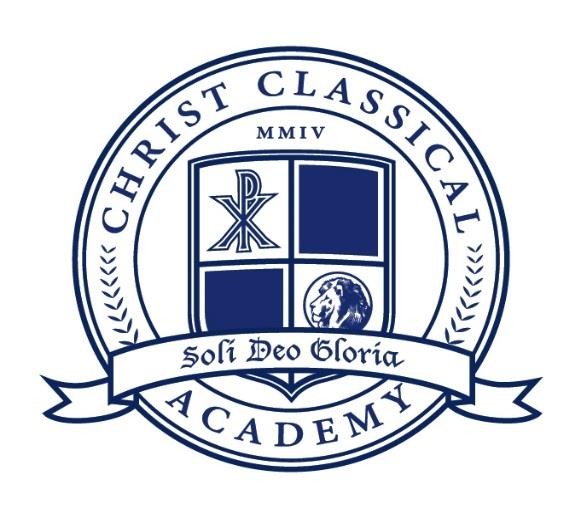 CHRIST CLASSICAL ACADEMY2017-2018 Enrollment Contract1983 Mahan Drive Tallahassee, Florida 32308 (850) 656-2373Fax (850) 656-6373 www.ChristClassical.com CHRIST CLASSICAL ACADEMY2017-2018 Enrollment ContractI/We apply to the Board of Directors of Christ Classical Academy (CCA), Inc., a Florida not-for- profit corporation, to enroll the student listed below for the 2017- 2018 academic year. I/We offer and, if the student is accepted for enrollment, agree to the following terms and conditions. Section 1: General InformationStudent Last Name:  	Student First:                   ______                       Middle:  __________________________Preferred Name:                     _____                     SSN:  	__________________Age:        Date of Birth:                          Gender:  	Circle Entering Grade:     K3 K4 K5   1     2     3     4     5     6    7     8   9  10  11  12Pease check: □ Dr. □ Rev. □ Mr.                             Please check: □ Dr. □ Mrs. □ Ms.Full Name  	Full Name  	Preferred Name                                              Preferred Name  	Cell Phone                                                      Cell Phone  	EmailEmail  	Occupation/Title                                            Occupation/Title  	Employer  	Employer  	Work Phone  	Work Phone  	Relation  	Relation   	*Unless you specify otherwise, the following items from above will be included in next year’s schooldirectory: home address; home, work, and cell phones; and emails. Please write here any items you do notwant to be included:Section 2: Parent/Guardian ResponsibilitiesI/We agree to the following:(A) To timely pay all tuition, registration and other fees, and all other charges that are set forth in the Family Handbook, or for which I may be invoiced from time to time. Such other charges may include, but are not limited to, the cost of field trips, student lunches, uniforms, supplies, books, or lab fees;(B) To pay all such fees and costs even if my student is withdrawn, suspended or required toleave for any reason except moving from the Tallahassee area or upon agreement of the Board ofDirectors of Christ Classical Academy;(C) To read and then implement to the best of my/our ability the parenting principles set forth in the books, Shepherding a Child’s Heart by Ted Tripp for K5 through 5th; and/or Age of Opportunity by Paul Tripp, for 6th through 12th. Each of these books expresses the foundation of discipleship education and how our school discipline at the school is designed to support your home environment.(D) To pray for the ministry of CCA, its Board, Faculty, Staff and students and, to the extent my/our circumstances permit, to support the school with the donation of my/our time, talents or other financial giving;(E) To attend as requested any meetings or conferences with any instructor, administrator or theBoard;(F) To provide all information that CCA may request in its discretion from time to time to assist CCA in accomplishing its mission and the educational needs of the student. Such information may include, but is not limited to, health or medical records;(G) To allow the student to participate in all school-sponsored programs, which include but arenot limited to field trips and sporting events both on and outside the CCA premises. I/We specifically agree to allow the student to participate in any CCA program to instruct its students in the Physical education program, and to indemnify and hold harmless CCA, its teachers, staff, administrators, officers and board members from all claims or damages resulting from or relating to the student’s participation in any school-sponsored activity;(H)To bring criticisms or concerns regarding any employee of CCA, and not involving serious misconduct, first to the affected party, and then if needed to the appropriate administrator or the Board; (Matthew 18: 15-17)(I) To maintain regular church attendance at _____________________________________________.Should the academy need to reach our church for matters related to pastoral care, please contact the following church leader. Name: ______________________________________________Phone Number: ___________________________ e mail: _________________________________.(J) To serve in at least one of the areas listed below.□Supervision (drop-off, lunch duty)Gladiator Challenge                                            Parent Teacher Organization□Fundraising                                                       □Fundraising□Booths and Entertainment                               □Hospitality□Food                                                                    □Marketing□Course Development                                        □Student Enrichment□Race Site Management                                     □Grounds/Maintenance□Prize Coordination (for winners & race bags)Each family is required to volunteer a minimum of 10 hours a semester; grandparents and otherfamily members may fulfill this requirement on behalf of the family. If this requirement is not met, a $100 fine will be levied. Volunteer opportunities outside of these committees include being a classroom reader, chaperoning field-trips, supervision duties (drop-off, pick-up, lunch), and many others.Section 3: Tuition and Fees(A) 2017-18 FeesPK – 12th $200 enrollment fee due with Enrollment ContractPK-8 $200 Book/Curriculum fee due June 15, 20179-12 $300 Book/Curriculum fee due June 15,2017PTO Fee $35 (Payable to CCA PTO, due with Enrollment Contract)Tuition rates are published on the Tuition Schedule attached to this contract.(B) I/We           ARE         ARE NOT planning to file with the State for a scholarship.(C) If yes, we plan to use Scholarship Funds from:      ______ McKay Scholarship        ______ Step up for Students          ______ Gardiner (PLSA)**Use of the Gardiner Scholarship requires mandatory attendance at an informational meeting before school begins.Section 4: Parent/Guardian AcknowledgmentsI/We acknowledge the following:(A) As the parent or guardian of the student, I/we have the primary responsibility to raise and educate the student according to biblical, Christian principles, and that such responsibility cannot be delegated to CCA. Instead, the responsibility of CCA is to assist me/us in carrying out this charge before the Lord;(B) The Board reserves the right to suspend the attendance of any student, or to require the withdrawal of any student, in any of the following circumstances:(1) Failure to pay in a timely manner all tuition, costs or other charges;(2) Failure to uphold all of the Parent/Guardian responsibilities;(3) The student’s failure to meet the minimal academic requirements of CCA, to follow theinstructions of CCA instructors or staff, or to adhere to the standards of behavior and decorumset forth in the Family Handbook or otherwise adopted by CCA. Upon the withdrawal or suspension of any student for any reason, CCA reserves the right to declare any unpaid tuition or costs due and payable.(C) The Board reserves the right to withhold all report cards or transcripts if your financial obligations are in arrears.(D) Acceptance for enrollment of a current or previous student of CCA is at the sole discretion of the Board and Head of School.(E) The Board reserves the right to cancel this agreement in the event the Board deems enrollmentto be insufficient. Upon such cancellation, the Board will fully refund the applicable enrollment/registration fee and tuition payments.I/WE therefore apply for enrollment of the child listed above and, if accepted, agree to abide by all of the terms and conditions of this Agreement.Signed:(1)Parent/Guardian  	Print Name                                                                                _Date  	(2)Parent/Guardian  	Print Name                                                                                _Date  	Signed and accepted by Christ Classical Academy:Head of School  	Date  	***Christ Classical Academy admits students of any race to all rights, privileges, programs, andactivities generally made available to all students. CCA practices a biblical philosophy of admissions, not discriminating on the basis of race, sex, color, or national origin in the administration of its policies, admissions, scholarships, athletics, and other school-directed programs.